Massachusetts Department of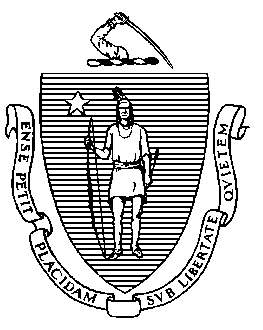 Elementary and Secondary Education75 Pleasant Street, Malden, Massachusetts 02148-4906 	       Telephone: (781) 338-3000                                                                                                                 TTY: N.E.T. Relay 1-800-439-2370MEMORANDUMAt the meeting of the Board of Elementary and Secondary Education (Board) on September 21, 2021, I will provide an update on the competency determination advisory committee and also recommend the adoption of proposed amendments to the regulations on MCAS and the Competency Determination (603 CMR 30.00). Background The next-generation grade 10 ELA and mathematics MCAS tests were administered for the first time in the spring of 2019, and student results from those tests were reported using the new achievement levels that the Board adopted in spring 2017: Exceeding Expectations, Meeting Expectations, Partially Meeting Expectations, and Not Meeting Expectations. To ensure fairness for students seeking to attain their high school competency determination (CD) as we transitioned from the legacy high school MCAS assessments to next-generation assessments, in February 2018 the Board voted to approve amendments to the regulations that established an interim passing standard for the CD for students in the classes of 2021 and 2022, the first two classes to take the next-generation tests in ELA and mathematics. The interim standard on the next-generation tests is defined as a similar level of achievement to the current required standard on the legacy tests: 240 (Proficient), or 220 (Needs Improvement) and the fulfillment of the requirements of an Educational Proficiency Plan (EPP) in ELA and mathematics. In January 2020 the Board extended the interim passing standard for ELA and mathematics for one additional year to the class of 2023. In February 2019, the Board voted to amend the regulations to establish an interim passing standard in science and technology/engineering (STE) for students in the classes of 2023 and 2024. At the time, the first administration of the next-generation high school STE tests was planned for spring 2020 for ninth graders (the class of 2023). Competency Determination Advisory Committee In the winter of 2020, the Department’s Office of Student Assessment began convening an advisory committee—composed of classroom teachers, educational administrators, policymakers, representatives from higher education, and other stakeholders—to assist me in preparing my recommendation to the Board regarding a new passing standard for the CD. Along with this advisory committee, I planned to engage and consult with the public and other stakeholders before presenting my recommendations to the Board in the spring of 2020, ensuring that we gathered information from representatives across the education, business, and community sectors as we decided how to define and implement a new competency determination. The onset of the COVID-19 pandemic forced the cancellation of all testing in spring 2020, and the next-generation tests in STE (planned for that spring) were postponed until the spring of 2022, due to the ongoing uncertainties of the pandemic during the 2020–21 school year. The advisory committee, which had met several times, was also suspended. Over the last several months, I have begun the work to reconvene the committee. Dr. Dana Mohler-Faria, former president of Bridgewater State University and a former member of this Board, has agreed to continue serving as chair, and most of the other members have indicated that they are interested in continuing to serve as well. The committee is expected to begin meeting this fall, with the goal of providing recommendations to me later this winter regarding the establishment of a new CD standard for future classes. Summary of Proposed Amendments to 603 CMR 30.00In recognition of the unavoidable delays and changes in our plans caused by the pandemic, on June 22, 2021, the Board voted on my recommendation to solicit public comment on proposed amendments to the regulations governing the CD. The proposed amendments: Update existing language to accurately reflect the delay in implementing the next-generation STE tests. Extend the interim passing standard for all three subjects for two additional years—through the classes of 2024 and 2025. The class of 2024 is entering 10th grade and the class of 2025 is entering 9th grade in the fall of 2021. This proposed extension of the current CD standard would provide timely notice to these students, their families, and educators that the Board is maintaining the interim standard as to their graduating class, and allow time for the Board to consider, adopt, and provide fair notice of any new standard for future graduating classes. The public comment period on the proposed changes to the regulations opened after the Board meeting on June 22 and closed on August 6. The Department received no comments. I recommend that the Board vote to adopt the proposed amendments to 603 CMR 30.00 as presented. A redlined version of the regulations is attached, along with a motion to adopt the amendments. Attachments: Redlined version of proposed amendment to 603 CMR 30.00 Motion to adopt revised regulationsJeffrey C. RileyCommissionerTo:Members of the Board of Elementary and Secondary EducationFrom:	Jeffrey C. Riley, CommissionerDate:	September 13, 2021Subject:Competency Determination: Update on Advisory Committee and Vote on Amendment to Regulations, 603 CMR 30.00 (Extending Interim Standard Through Class of 2025)